Муниципальное бюджетное общеобразовательное учреждение«Средняя общеобразовательная школа №3» аула ДжерокайШовгеновского района Республики Адыгея385461 а.Джерокайул.Краснооктябрьская 45бskola3- gerokai@yandex.ru.ПРИКАЗ№ 30                                                                                                        от 20.10.2022г.Об утверждении «Дорожной карты» подготовки к участию в государственной итоговой аттестации по образовательным программам основного общего образования и среднего общего образованияНа основании Приказа УО от 12.09.2022г. №278 с целью организованного участия в государственной итоговой аттестации выпускников МБОУ СОШ№3 а. Джерокай освоивших программы основного общего и среднего общего образования в 2022-2023 учебном году, выполнения требования нормативных документов, регламентирующих проведение государственной итоговой аттестации, обеспечения законных прав всех участников образовательного процессаПРИКАЗЫВАЮ:Утвердить «Дорожную карту» МБОУ СОШ№3 а. Джерокай подготовки к участию в государственной итоговой аттестации выпускников, освоивших программы основного общего образования и среднего общего образованияв 2023 году (приложение1).Утвердить «План работы МБОУ СОШ№3 а. Джерокай на 2022-2023 учебный год по подготовке к ГИА обучающихся 9, 11 классов, показывающих высокие образовательные результаты» (приложение 2).Утвердить «План работы МБОУ СОШ№3 а. Джерокай на 2022-2023 учебный год по подготовке к ГИА обучающихся 9, 11 классов «Группы риска»» (приложение 3)Атажаховой С.К. разместить «Дорожную карту», «План работы МБОУ СОШ№3» по подготовке и проведению государственной итоговой аттестации выпускников 9, 11 классов на сайт школы в срок до 10.11.2022 г.Контроль за исполнением настоящего приказа оставляю за собой.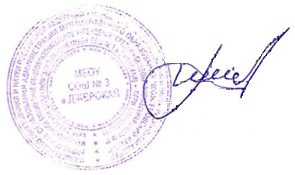 Директор МБОУ СОШ№3 а. Джерокай                               М. М. ПаковС приказом ознакомлена                                                      С.К.Атажахова